            REGULAMIN KIERMASZU WIELKANOCNEGO
       „Bartosz na Wielkanoc” I edycja
       TARNOBRZEG 14.04.2019 r. 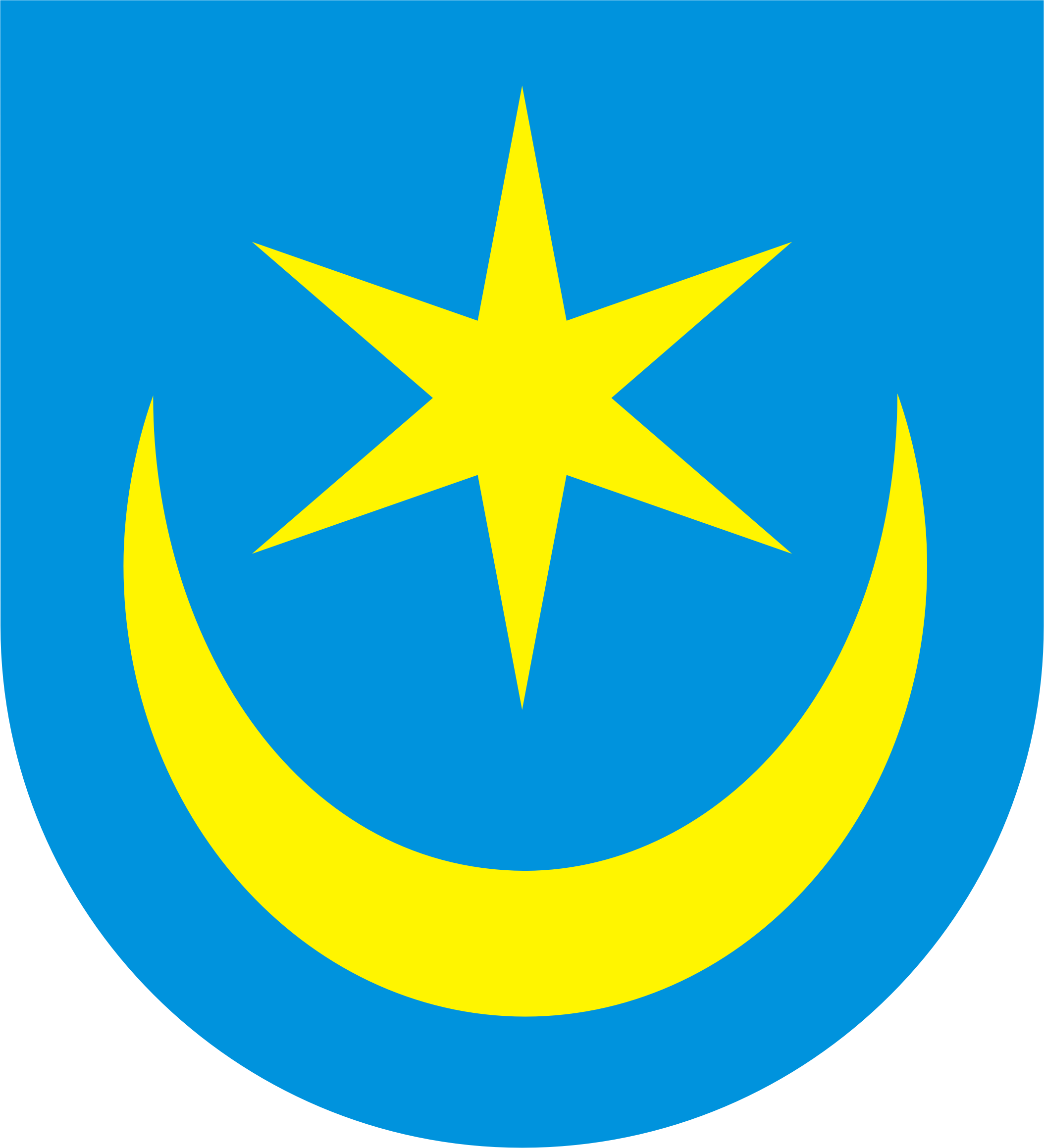 § 1. Postanowienia ogólne, definicjePrzepisy niniejszego regulaminu dotyczą uczestników, którzy będą prezentować oraz sprzedawać swój asortyment na Kiermaszu „Bartosz na Wielkanoc” w Tarnobrzegu w dniu 14.04.2019 r.Kiermasz odbędzie się w Tarnobrzegu na Placu Bartosza Głowackiego w godz. 09.00 - 17.00.Organizatorem Kiermaszu jest Urząd Miasta w Tarnobrzegu oraz ul. Kościuszki 32, 39-400 Tarnobrzeg oraz Tarnobrzeski Dom Kultury, ul. Słowackiego 2, 39-400 Tarnobrzeg.§ 2. Warunki uczestnictwa w KiermaszuWarunkiem uczestnictwa w Kiermaszu:Wypełnienie i podpisanie przez wystawcę formularza wystawcy w sposób czytelny i kompletny.Dostarczenie wypełnionego i podpisanego formularza wystawcy do Organizatora w sposób określony w formularzu do dnia 10.04.2019 r.Uzyskanie od Organizatora potwierdzenia przyjęcia zgłoszenia.Po 10.04.2019 r. jeśli zwolnią się miejsca Organizator skontaktuje się z wybranymi wystawcami, którzy wysłali formularz zgłoszeniowy w celu poinformowania o możliwości wzięcia udziału w Kiermaszu.Podpisanie przez uczestnika formularza wystawcy jest równoznaczne z akceptacją postanowień niniejszego regulaminu.Liczba miejsc wystawienniczych jest ograniczona. Wyboru wystawców organizator dokona na podstawie dostarczonych formularzy.Tematem przewodnim Kiermaszu jest prezentacja i sprzedaż przez Uczestników Kiermaszu asortymentu związanego ze świętami Wielkanocnymi. Organizator zastrzega sobie prawo do odmowy przyjęcia zgłoszenia uczestnika, który nie spełnia kryteriów w zakresie prezentowanego asortymentu.Lokalizacja stoiska jest określana przez Organizatora i zależy od warunków organizacyjno- technicznych Kiermaszu.Organizator zapewnia na czas trwania Kiermaszu pojemniki na odpady.Uczestnictwo w Kiermaszu jest bezpłatne.§ 3. Budowa i zagospodarowanie stoiskBudowa stoisk musi zostać zakończona do godz. 08.30 dnia odbywania się Kiermaszu.Przed rozpoczęciem budowy stoiska uczestnik zobowiązany jest zgłosić się do Koordynatora Kiermaszu w celu określenia lokalizacji stoiska.W przypadku prezentacji przez uczestnika stoiska lub asortymentu innego niż zadeklarowane w formularzu wystawcy Organizator zastrzega sobie prawo do odmowy uczestnictwa w Kiermaszu.Wystawca może wjechać na Plac B. Głowackiego tylko na czas budowy stoiska.Po zakończeniu okresu budowy stoisk, o którym mowa w pkt. 1, na terenie Kiermaszu nie mogą pozostać żadne pojazdy mechaniczne dostawcze i osobowe, a teren wokół stoiska danego uczestnika musi zostać uporządkowany. Na terenie tym może znaleźć się jedynie agregat prądotwórczy. Zapis ten nie dotyczy wystawców, dla których samochód jest częścią stoiska (chłodnia itp.)Eksponaty nie mogą być umieszczone w przejściach ani w pomieszczeniach do tego nie przeznaczonych i nie mogą stanowić przeszkody dla ruchu zwiedzających. Przejścia muszą pozostać niezablokowane.Uczestnik zobowiązany jest urządzić swoją ekspozycję w taki sposób, by nie stanowiła zagrożenia bezpieczeństwa dla osób przebywających na terenie Kiermaszu. Stoisko, eksponaty, dekoracje oraz pozostałe elementy ekspozycji powinny być zabezpieczone przed wywróceniem, upadkiem, uniesieniem przez wiatr itp. Całkowita odpowiedzialność za bezpieczne urządzenie stoiska spoczywa na wystawcy. Demontaż stoisk odbywa się w dniu 14.04.2019 po godzinie 17:00. Po zakończeniu demontażu stoiska wystawca zobowiązany jest pozostawić teren stoiska w stanie niepogorszonym 
i uporządkowanym.§ 4. Działalność handlowa w trakcie KiermaszuWystawca Kiermaszu, prowadzący działalność, na którą wymagane są przewidziane polskim prawem zezwolenia lub koncesje zobowiązany jest posiadać aktualne dokumenty zezwalające na prowadzenie takiej działalności.Organizator nie ponosi odpowiedzialności za działalność prowadzoną przez uczestnika w trakcie Kiermaszu.Uczestnik Kiermaszu może prowadzić działalność reklamową i handlową wyłącznie w obrębie własnego stoiska w taki sposób by nie zakłócać działalności sąsiednich stoisk i nie powodować utrudnień w funkcjonowaniu wydarzenia.Po zakończeniu działalności uczestnik zobowiązany jest uporządkować teren wokół swojego stoiska.§ 5. Zabezpieczenie KiermaszuOrganizator podejmuje szczególne środki zabezpieczenia terenu wydarzenia w szczególności przez zapewnienie ochrony fizycznej przez Straż Miejską podczas trwania Kiermaszu.Uczestnicy Kiermaszu powinni we własnym zakresie ubezpieczyć się z tytułu odpowiedzialności cywilnej oraz ubezpieczyć swoje mienie znajdujące się na terenach targowych (eksponaty, sprzęt i urządzenia na stoisku, elementy budowy i wyposażenia stoisk, mienie prywatne pojazdy służbowe itp.), zarówno na okres trwania Kiermaszu, jak i na okres montażu i demontażu stoisk.Uczestnik Kiermaszu ponosi odpowiedzialność finansową za szkody lub ubytki w mieniu znajdującym się na terenie kiermaszu spowodowane przez samego uczestnika lub jego przedstawicieli, podwykonawców oraz każdą osobę zatrudnioną przez uczestnika bezpośrednio lub pośrednio.Oceny szkód dokonuje organizator w obecności uczestnika Kiermaszu, co zostaje potwierdzone w stosownym protokole.O wystąpieniu szkody uczestnik Kiermaszu zobowiązany jest powiadomić organizatora niezwłocznie po jej stwierdzeniu.§ 8. Przepisy przeciwpożarowe1. Uczestnik zobowiązany jest do przestrzegania przepisów przeciwpożarowych.§ 9. Rozstrzygnięcie sporów i przepisy końcoweW sprawach nieuregulowanych niniejszym regulaminem Kiermaszu mają zastosowanie przepisy Kodeksu Cywilnego, zaś wszelkie spory będą rozstrzygane przez Sąd Powszechny właściwy dla siedziby organizatora.Organizator zastrzega sobie prawo do wprowadzania zmian w regulaminie.